Задания на период дистанционного обучения 20.04.20. – 25.04.20.   8А классЗадание по физике на 3 неделю ( с 20 апреля по 25 апреля) дистанционного обучения  8 а классБиологияТема урока: «Функции желез внутренней секреции. Роль эндокринной регуляции»Известно, что кроме нервной регуляции существует более древняя регуляция внутренних процессов организма – гуморальная регуляцияТаким образом, регуляция бывает:- нервной и – гуморальной.В ходе эволюции у животных возникли органы, специализирующиеся на выделении– гормонов. Это железы внутренней секреции, называемые также эндокринными.Железы внутренней секреции вырабатывают особые вещества - гормоны.Гормоны - химические вещества, выделяемые эндокринными железами непосредственно в кровь и оказывающие воздействие на организм в целом либо на определённые органы и ткани.Характеристика гормонов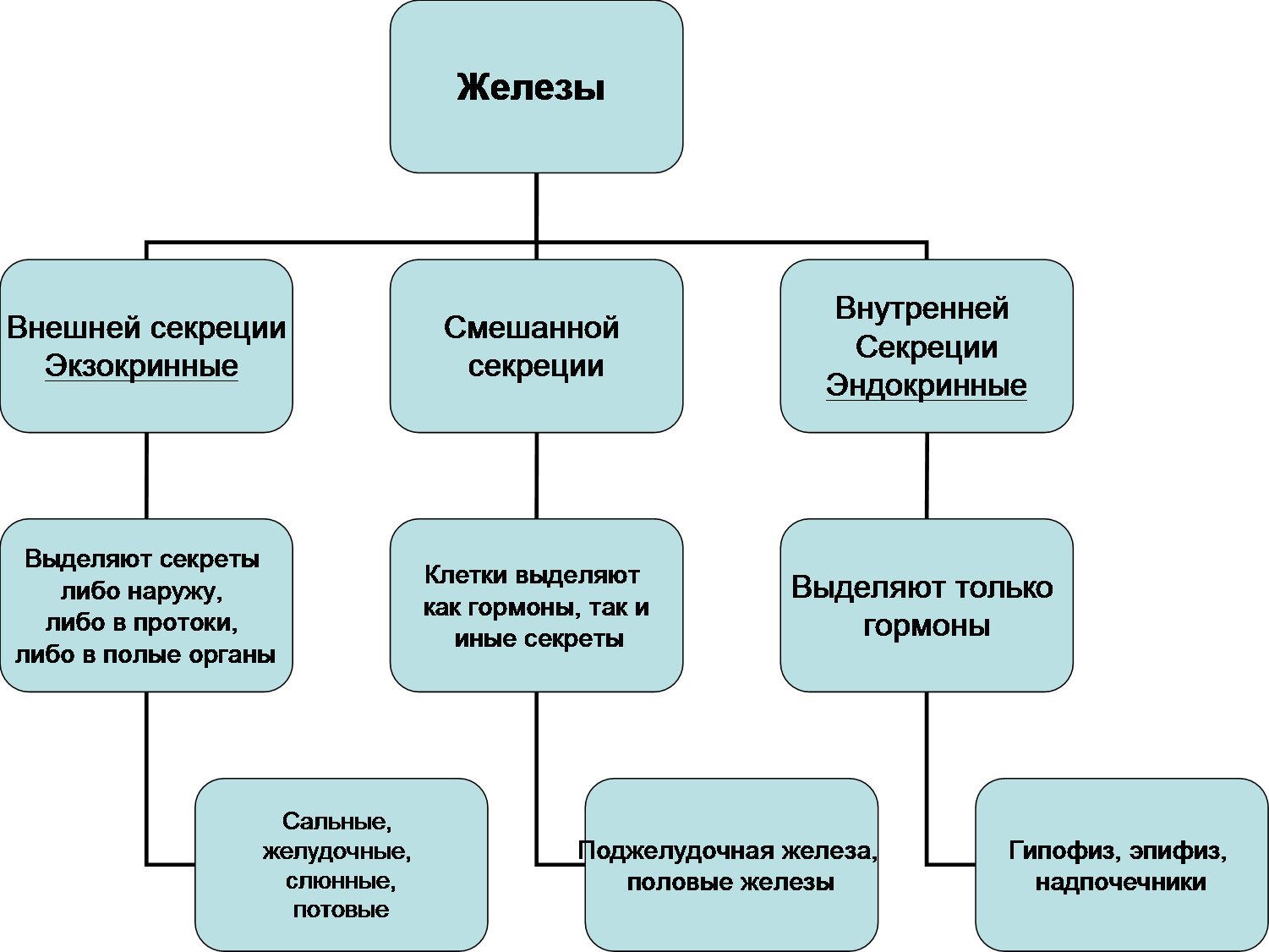 Эту схему себе в тетрадь.Эндокринная регуляция:- включается медленно и действует долго- сигнал – гормон- передача сигнала химическая (через жидкие среды организма)- распространение сигнала по сосудам с током кровиПОДЖЕЛУДОЧНАЯ ЖЕЛЕЗА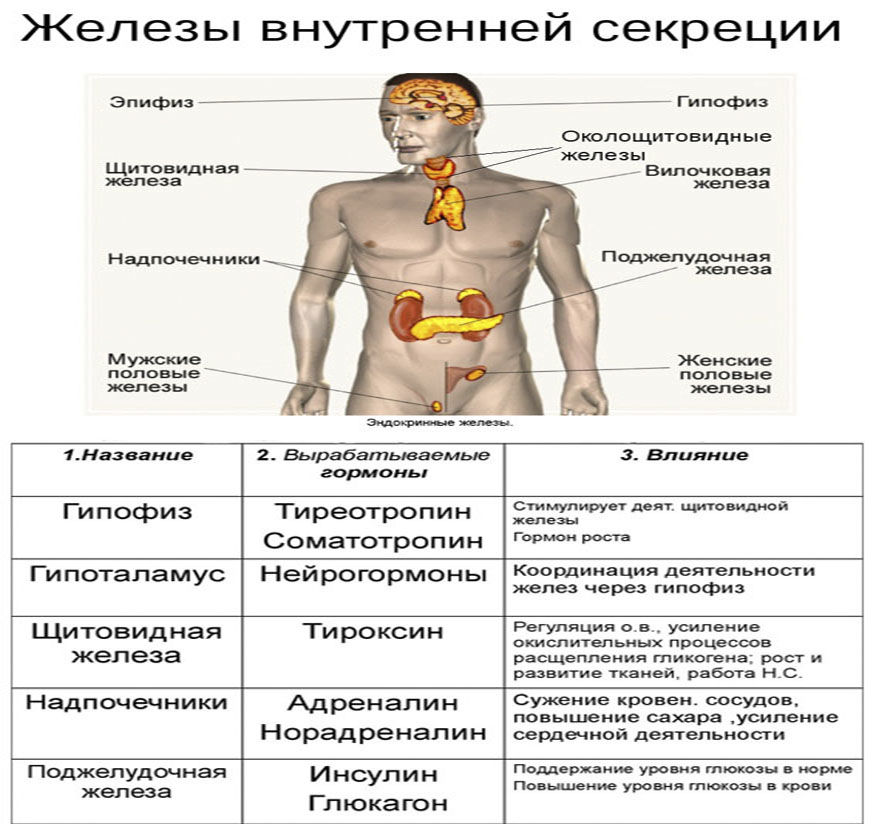 ЗаключениеПрофилактика эндокринных заболеваний.Обращение в службу медико-генетического консультирования в том случае, если будущие родители страдают эндокринными заболеваниями.Ранняя и своевременная диагностика наследственных эндокринных расстройств.Сбалансированное питание с наличием необходимых микроэлементов и витаминов.Здоровый образ жизни.5. Умение справляться со стрессовыми ситуациямиЗакрепление материала:Закончите выражение1. Два вида регуляции функций в организме – ... (нервная и гуморальная).2. Биологически активные вещества, выделяемые в кровь железами внутренней секреции, – ... (гормоны).3. В регуляции обмена сахара в организме принимает участие гормон … (инсулин).4. Гормон щитовидной железы – ... (тироксин).5. Железа внутренней секреции, расположенная в основании мозга и управляющая деятельностью других желез, – ... (гипофиз).6. Уменьшение выработки инсулина вызывает развитие тяжелого заболевания – ... (сахарного диабета).7. Усиление функции щитовидной железы приводит к … (базедовой болезни).8. Для синтеза гормонов щитовидной железы необходим … (йод).9. Равновесие тела, координацию движений регулирует … (мозжечок).10. При недостаточной выработке гормонов щитовидной железы у детей развивается … (кретинизм), а у взрослых людей – ... (микседема).Домашнее заданиеИзучить материал учебника параграф 54, конспект в тетрадиДистанционное обучение  Предмет «Английский язык» 8»А» класс Учителя: Богачева И.В., Гусева Я.А.Задание на период  дистанционного обученияУчитель: Струева Ирина АлександровнаПредмет: немецкий язык (2 ИНОСТРАННЫЙ ЯЗЫК)Электронная почта: irina-strueva@yandex.ruЗадание на период дистанционного обучения (с 20.04)Учитель__Столярова______________Предмет история________________Класс8а___________________
Задание на период дистанционного обучения (с20.04)Учитель__Столярова_________________Предмет__Обществознание________________Класс8аб___________________
Задания по ГЕОГРАФИИ нужно смотреть в РИД  (Региональный интернет дневник)Задания на период дистанционного обучения  20.04.20. – 30.04.20.Учитель  Москвина О.Ю.       Предмет      Химия        Класс      8 классЗадания на период дистанционного обучения  20.04.20. – 30.04.20.Учитель  Москвина О.Ю.       Предмет  ИЗО        Класс      8 класс21.04 Русский язык
Междометия в предложении (§ 63)
В классе: теория, упр.391 (устно), 392
Дома: упр.393
22.04
Синтаксический и пунктуационный разбор предложений со словами, словосочетаниями и предложениями, грамматически не связанными с членами предложения (§ 64)
В классе: теория, упр.397
Дома: упр.398
23.04
Понятие о чужой речи (§ 65). Комментирующая часть (66). Прямая и косвенная речь (§ 67). Косвенная речь (§ 68)
В классе: теория (изучить, запомнить)
Дома: упр.406
21.04 и 24.04 Литература
А. Т. Твардовский. «Василий Тёркин»: человек и война.
Два урока на чтение статьи о поэте, отрывков из поэмы, ответы на вопросы после текста.
Д.з.: выучить фрагмент поэмы
25.04 Родная русская литература
М.А. Шолохов. Рассказ «Судьба человека». Рассказ перечитать, письменно сформулировать тему и идею произведения Ответить ПереслатьИнформацию принялаОзнакомилисьСпасибо большое за информациюАлгебра       Учитель  Лапушина Э.Н.     20.04.20 – 25.04.20.Геометрия     Учитель   Лапушина Э.Н.   20.04.20. – 25.04.20.Задание на период дистанционного обучения (с 20.04.20 по 23.04.20)Учитель Воробьева К.Т., предмет: музыка, класс 8Задание на период дистанционного обучения.Учитель: Чекина Екатерина АлександровнаПредмет: ТехнологияФизическая культура   на 20.04.20. – 25.04.20.Физкультура 7-8 классы с 13.04-30.04 (3 урока в неделю)Для заданий на неделю 20.04 – 25.04. в таблице проставлена дата ( вторая графа)8А  класс№п/пТема урока        Ресурсы(Учебник, рабочая тетрадь, сайты,Презентации, раздаточный материал)Домашняя работаПримечаниеyar0551835@live.ru22 апреля 59/3. Отражение света. Закон отражения света.  Демонстрация №14 «Отражение света».§65 – В тетради записать формулировку закона, рис.135, вопросы после §65 - письменно.Ресурсы:Российская электронная школа, физика, 9 класс, урок 28,Отражение света, плоское зеркало, основная часть.https://resh.edu.ru/subject/lesson/3006/main/Прибор, подтверждающий закон отражения http://mediadidaktika.ru/mod/page/view.php?id=768Упр.45 – в тетради письменно.Ресурсы:Российская электронная школа, физика, 9 класс, урок 28,Отражение света, плоское зеркало, тренировочное задание.https://resh.edu.ru/subject/lesson/3006/train/#207761На контроле:Упр.45.Срок сдачи: 25.04.2020 г25 апреля60/4. Плоское зеркало.Зеркальное и рассеянное отражение светаЛабораторный опыт №12 «Изучение свойств изображения в плоском зеркале», Лабораторная работа № 12.«Изучение законов отражения света».§66 –читать.Ресурсы:Российская электронная школа, физика, 9 класс, урок 28,Отражение света, плоское зеркало, основная часть.https://resh.edu.ru/subject/lesson/3006/main/Упр.46 – в тетради письменно.Выполнить лабораторную работу №12 «Изучение законов отражения света» по  презентации  «лр12 Изучение явления отражения света»На контроле: Сдать «лр12 Изучение явления отражения света»Срок сдачи: 27.04.2022 урок (8 А-Б)23.04. 2020Функции желез внутренней секреции. Роль эндокринной регуляцииПараграф 54, конспект урока.Изучить текст параграф 54, конспект, выполнить задание в конспекте.Выполнить задания из конспекта в тетради, работы будут проверены выборочно. (до 25.04.20)оценки в журнал2 урок (8 А-Б)25.04. 202026.04.20Эндокринная система. Гуморальная регуляция.Параграф 53.Изучить текст параграф 54, письменно ответить на вопросы параграфа.Работы будут проверены выборочно (до 27.04.20)Свойства гормоновФункции гормонов1. Орган, на который действуют гормоны, может быть расположен далеко от желез;2. Действие гормонов строго специфично: одни действуют на определенные органы, другие на определенный тип обменных процессов.3. Гормоны обладают высокой биологической активностью и оказывают действие в очень низких концентрациях.4. Гормоны сравнительно быстро разрушаются в тканях1. Обеспечивают рост и развитие организма.2. Обеспечивают адаптацию организма к постоянно меняющимся условиям окружающей среды.3. Обеспечивают гомеостаз4. Контролируют процессы обмена веществ.ЖелезыГормоныВоздействие на организмВоздействие на организмВоздействие на организмЖелезыГормонынормагиперфункция (избыточное действие)гипофункция (недостаточное действие)Поджелудочная железаИнсулинРегулирует содержание глюкозы в крови, синтез гликогена из избытка глюкозыШок, сопровождающийся судорогами и потерей сознания при падении уровня глюкозы в кровиСахарный диабет, при котором уровень глюкозы в крови повышается, появляется сахар в мочеЩитовидная железаТироксин, содержащий йодС кровью разносится по организму, регулируя обмен веществ. Повышает возбудимость нервной системыБазедова болезнь, выражающаяся в повышении обмена веществ, возбудимости нервной системы, развитии зобаМикседема, выражающаяся в понижении обмена веществ, возбудимости нервной системы, отечности. В молодом возрасте - кретинизмГипофизРостовыеСоматотропинРегулируют рост организма в молодом возрастеВ молодом возрасте вызывают гигантизм, у взрослых - болезнь акромегалиюЗадерживают рост (карликовость)ГипофизРегуляторныеРегулируют деятельность половых и щитовидной желез и надпочечниковУсиливают гормональную активность всех железУсиливают отделение воды при образовании вторичной мочи (потеря воды)№ДатаТема урокаРесурсы (учебник, рабочая тетрадь, сайты, презентации, раздаточный материал)Работа ученикаПримечания (присылать на электронную почту в формате PDF)120.04.2020А. Кронин «Юные годы». Часть 2. Словообразование.Учебник упр.3(а) с.121, упр.4,5 с.121-122, упр.7(а,b) с.123. Написать список обязанностей, необходимых в работе стюардессы. (Упр.8 с.123)Р.Т. Упр.1-4 с.113-114Irina26-12@inbox.ru (Богачева И.В.)   yanina-guseva@yandex.ru (Гусева Я.А.)221.04.2020Какие качества приведут к успеху в работе?Учебник упр.2,3,4 с.123-124. Написать 12-15 предложений о своей будущей профессии (Упр.8 с.127)Р.Т. Упр.1-4 с.115-116324.04.2020Описание профессий. Закрепление грамматики «Прямая и косвенная речь»Учебник упр.2 с.128 (использовать план), упр.3(a,b) с.128, упр.4,5 с.129  Р.Т. Упр.1-4 с.116-117КлассДатаТема урока и работа ученикаДом.зад.8а 2ИЯ20.04Тема: ЖивотныеСтр.25 читать и переводить названия животных (17 слов)Стр.25 выписать и перевести названия животных в тетрадь (17 слов)КлассДатаТема урока и работа ученикаДом.зад.8а 2ИЯ22.04Тема: ЖивотныеСтр.25 читать и переводить названия животных (17 слов)Стр.25 выписать и перевести названия животных в тетрадь (17 слов)№ п/пДатаТема урокаРесурсы(учебник, раб.тетрадь, сайты, презентации, раздаточный материал)Д/ЗПримечание123.04Освоение Новороссии Учебник,прочитать пар.23.перес..история в лицах,Пар23вопр6 стр.153225.04Правление Павла 1.Прочитать.пар24учебника.перессказать  .Пар.24вопр № п/пДатаТема урокаРесурсы(учебник, раб.тетрадь, сайты, презентации, раздаточный материал)Д/ЗПримечание121.04Распределение доходовУчебник пар24 прочит. И перес.  Пар24 прверь себя устно№ДатаТема урокаРесурсРабота учащихся.Контрольное задание520.04.20Практическая работа № 5 : «Реакции ионного обмена»https://www.youtube.com/watch?v=4cuOYlcyQykВидеоурок «Реакции ионного обмена»http://files.school-collection.edu.ru/dlrstore/c522a4f2-20e4-c15b-3543-acad60b247a3/index.htmВзаимодействие кислот с солями.Дополнительный ресурс: Учебник. Параграф 38.Пройдите по первой ссылке и в качестве подготовки к работе посмотрите видеоматериал.Пройдите по второй ссылке. Просмотрите видеоролик «Взаимодействие кислот с солями».  (Он должен загрузиться в ваш компьютер)Выполните письменно контрольные задания и пришлите их на проверку.Напишите молекулярные, полные и сокращённые ионные уравнения двух реакций ионного обмена, которые вы увидели в видеоролике. Укажите признаки, по которым вы определили, что реакции прошли до конца.Контрольное задание нужно отправить на проверку по указанному на сайте школы адресу электронной почты учителя. Внимание! Не забудьте указать Фамилию и класс учащегося.623.04.20Кислоты: классификация и свойства в свете ТЭД.1,Учебник. Параграф № 39.2.Видеоурокhttps://vnclip.net/video/wTOGJirI3EE/габриелян-о-с-8-класс-§39-кислоты-их-классификация-и-свойства.htmlИзучить параграф, просмотреть видеоурок.Для самоконтроля – ответить на вопросы после параграфа. (Это на проверку отправлять не нужно).Выполнить контрольные задания и отправить их на проверку.1.Дайте характеристику серной кислоты, используя различные признаки классификации кислот. (Смотри таблицу 10, Стр. 235)2. Используя материал параграфа, напишите молекулярные и ионные уравнения, показывающие все химические свойства серной кислоты.Контрольное задание нужно отправить на проверку по указанному на сайте школы адресу электронной почты учителя. Внимание! Не забудьте указать Фамилию и класс учащегося.727.04.20.830.04.20№ДатаТема урокаРесурсРабота учащихсяКонтрольное задание322.04.20Кинокомпозицуия. Кадр. Монтаж.https://infourok.ru/prezentaciya-po-izo-na-temu-ot-bolshogo-kinofilma-k-tvoemu-video-etyudu-2965379.htmlСайт Инфоурок.Презентация «От «большого» кинематографа к твоему видеоэтюду»Просмотреть презентацию (Слайды  1-25).Выполните контрольное задание.Нарисуйте эскиз комикса на свободную тему. ( Образцы смотри в презентации).Контрольное задание(рисунок) нужно сфотографировать и отправить на проверку по указанному на сайте школы адресу электронной почты учителя. Внимание! Не забудьте указать Фамилию и класс учащегося.429.04.20Коллективный процесс творчества в кино.https://infourok.ru/prezentaciya-po-izo-na-temu-ot-bolshogo-kinofilma-k-tvoemu-video-etyudu-2965379.htmlСайт Инфоурок.Презентация «От «большого» кинематографа к твоему видеоэтюду»Просмотреть презентацию (Слайды  26-55).Выполните контрольное задание.Письменно ответьте на вопросы:1.Перечислите этапы создания видеоролика. Укажите, что происходит на каждом этапе.2.Перечислите представителей кинематографических профессий, которые могут входить в творческую группу по созданию видеоролика. Укажите виды их деятельности в данном процессе.Контрольное задание нужно отправить на проверку по указанному на сайте школы адресу электронной почты учителя. Внимание! Не забудьте указать Фамилию и класс учащегося.Дата урокаТема урокаРесурсД/з20.04.20.ПовторениеУчебник. Интернет.№ 45922.04.20.ПовторениеУчебник. Интернет.№ 49024.04.20.ПовторениеУчебник. Интернет.№ 491, 517.Дата урокаТема урокаРесурсД/з21.04.20.ПовторениеУчебник. Интернет.№ 256, 364.23.04.20.ПовторениеУчебник. Интернет.№ 365, 406.№ДатаТема урокаРесурсыДомашнее заданиеПримечания120.04 – 23.04Особенности киномузыкиНаписать название фильма, в котором звучит музыка, понравившаяся вам (если это песня, можно указать ее название)Письменное заданиеДатаКлассТема урока и работа ученикаДомашнее заданиеКонтрольРесурс24.048аБлюда из птицыВыполнить задания из видео урока «Контрольные задания В1 и Контрольные задания В2»Отчет по электронной почте  zarovaekaterina7915@gmail.com до 24.04https://resh.edu.ru/subject/lesson/2720/main/№ п/пДатаТема урокаРесурсы(учебник, раб.тетрадь, сайты, презентации, раздаточный материал)Д/ЗПримечание1)13.04.-19.04.Урок№4Комплекс физических упражнений на разные группы мышц. https://youtu.be/31uiqRQKGxsОзнакомьтесь и попробуйте выполнить комплекс упражнений.(предварительно сделать разминку)Во время выполнения комплекса контролировать ЧСС, делать по мере физических возможностей.( только учащиеся с основной группой здоровья).Соблюдать питьевой режим.2)13.04.-19.04.Урок№5   История развития баскетбола.Основные правила игры.История развития баскетбола:https://youtu.be/a51DAo0oX2QПравила игры в баскетбол:https://vk.com/video-104105820_456239064Ознакомится с материалом,Выполнить тест по теме «Баскетбол»:https://yadi.sk/i/KxDWVtbJ1N1z4gЗадание выполнить в  word  или нарисовать на листке, прислать на почту peunkov.dima@mail.ru3)13.04.-19.04.Урок№6«Техника выполнения упражнений ВФСК  ГТО»Техника выполнения упражнений комплекса ГТОhttps://yadi.sk/i/xYCWXCtiGdbgLQтаблица 3 ступень(11-12 лет):https://yadi.sk/i/J7ZZOcqOgz1YGwтаблица 4 ступень(13-15лет): https://yadi.sk/i/2OnmAy3g_QLEvAОзнакомится с материалом,Выполнить контрольный замер упражнения «поднимание туловища из положения лежа за 1 мин.»Выполнять по мере возможности ( только основная группа здоровья)Посмотреть на какой знак отличия выполнил по таблице ГТО (учитывать возраст), результат записать и прислать на почту учителю.4)20.04.20.-25.04.20.Урок№7«Жесты судьи в волейболе»Жесты судьи:https://youtu.be/ASBIH4xQfNAОзнакомиться с материалом, нарисовать схематично 5 основных жестов судьи, подписать обозначение. Задание выполнить в  word/paint  или нарисовать на листке, прислать на почту peunkov.dima@mail.ru5)20.04.20. –25.04.20.Урок№8Комплекс физических упражнений №2 для занятий в домашних условиях.Комплекс 2https://www.youtube.com/watch?v=Ai4LBsQ9b_oОзнакомьтесь и попробуйте выполнить комплекс упражнений.Во время выполнения комплекса контролировать ЧСС, делать по мере физических возможностей.( только учащиеся с основной группой здоровья).Соблюдать питьевой режим.6)20.04.20. – 25.04.20.Урок№9.Знания о физической культуре. Легкая атлетика.Материал для 7 класса:https://resh.edu.ru/subject/lesson/3165/main/Материал для 8 класса:https://resh.edu.ru/subject/lesson/3212/main/Решить тест:Тест для 7 класса:https://resh.edu.ru/subject/lesson/3165/train/#209960Тест для 8 класса:https://resh.edu.ru/subject/lesson/3212/train/#1915707)Урок№10Комплекс физических упражнений для мышц пресса.Комплекс 3:https://youtu.be/yyaSCUedlZ0Ознакомьтесь и попробуйте выполнить комплекс упражненийВо время выполнения комплекса контролировать ЧСС, делать по мере физических возможностей.( только учащиеся с основной группой здоровья).Соблюдать питьевой режим.